АДМИНИСТРАЦИЯ ТУЖИНСКОГО МУНИЦИПАЛЬНОГО РАЙОНА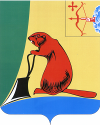 КИРОВСКОЙ ОБЛАСТИПОСТАНОВЛЕНИЕО внесении изменений в некоторые постановления администрации Тужинского муниципального района в сфере оказания муниципальных услугВ соответствии с Федеральным законом от 27.07.2010 №210-ФЗ «Об организации предоставления государственных и муниципальных услуг», постановлением администрации Тужинского муниципального района от 17.02.2011 №53 «Об административных регламентах предоставления муниципальных услуг» администрация Тужинского муниципального района  ПОСТАНОВЛЯЕТ:1. В пункте 1 постановления администрации Тужинского района от 24.06.2013 №350 «О внесении изменений в административный	 регламент предоставления муниципальной услуги «Предоставление информации о результатах сданных экзаменов, результатах тестирования в муниципальных образовательных учреждениях Тужинского муниципального района» слова « от 06.05.2013 №243» заменить словами «08.05.2013 №252».2. В наименовании постановления администрации Тужинского муниципального района от 19.06.2013 №344 «О внесении изменений в постановление администрации Тужинского муниципального района от 30.04.2013 №249» слова «30.04.2013» заменить словами «08.05.2013».3. Настоящее постановление вступает в силу с момента опубликования в Бюллетене муниципальных нормативных правовых актов органов местного самоуправления Тужинского муниципального района Кировской области.Глава администрации Тужинского муниципального района    Е.В. Видякина08.10.2013№516пгт Тужапгт Тужапгт Тужапгт Тужа